ZATWIERDZAM:
………....………..……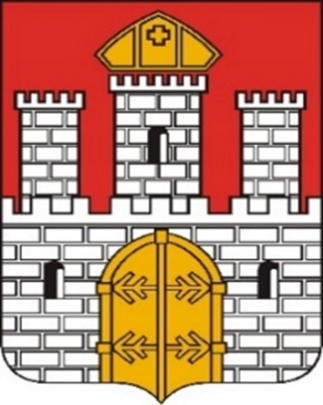 WIELOLETNI PLAN DZIAŁANIAW ZAKRESIE OBRONY CYWILNEJ PREZYDENTA WŁOCŁAWKA – SZEFA OBRONY CYWILNEJ MIASTA		NA LATA 2021 – 2025		UZGODNIŁ:		OPRACOWAŁ:	Szef
Obrony Cywilnej Województwa………………………..………….…	………….………….Dokumenty i inne plany strategiczne:Ustawa z dnia 21 listopada 1967 roku o powszechnym obowiązku obrony Rzeczypospolitej Polskiej.Rozporządzenie Rady Ministrów z dnia 25 czerwca 2002 roku w sprawie szczegółowego zakresu działania Szefa Obrony Cywilnej Kraju, Szefów Obrony Cywilnej województw, powiatów i gmin.Rozporządzenie Rady Ministrów z dnia 28 września 1993 roku w sprawie powszechnej samoobrony ludności.Rozporządzenie Rady Ministrów z dnia 7 stycznia 2013 roku w sprawie systemów wykrywania skażeń i powiadamiania 
o ich wystąpieniu oraz właściwości organów w tych sprawach.Rozporządzenie Ministra Kultury z dnia 25 sierpnia 2004 roku w sprawie organizacji i sposobu ochrony zabytków na wypadek konfliktu zbrojnego i sytuacji kryzysowych;Wytyczne Szefa Obrony Cywilnej Kraju z dnia 3 marca 2014 roku w sprawie normatywów w zakresie zaopatrywania organów i formacji obrony cywilnej w sprzęt, środki techniczne i umundurowanie niezbędne do wykonywania zadań obrony cywilnej.Wytyczne Szefa Obrony Cywilnej Kraju z dnia 11 stycznia 2016 roku w sprawie zasad organizacji i sposobu przeprowadzania szkoleń z zakresu obrony cywilnej.Wytyczne Szefa Obrony Cywilnej Kraju z dnia 23 listopada 2012 roku w sprawie organizowania ćwiczeń obrony cywilnej.Wytyczne Szefa Obrony Cywilnej Kraju z dnia 27 września 2019 roku w sprawie opracowania rocznych i wieloletnich planów działania w zakresie obrony cywilnej.Wytyczne Wojewody Kujawsko – Pomorskiego Szefa Obrony Cywilnej Województwa z dnia 3 lutego 2017 roku w sprawie zasad organizacji i sposobu przeprowadzania szkoleń z zakresu obrony cywilnej w województwie kujawsko – pomorskim.Przyjęte kierunki działania:Głównym kierunkiem działania obrony cywilnej w latach 2021 – 2025 będzie doskonalenie mechanizmów systemu ochrony ludności w warunkach zagrożenia bezpieczeństwa państwa, w tym w zakresie ostrzegania i alarmowania o zagrożeniach, współdziałania podmiotów realizujących zadania ochrony ludności w czasie pokoju (w sytuacjach katastrof naturalnych
i klęsk żywiołowych), a także  dążenie do zapewnienia warunków realizacji zadań obrony cywilnej w stanie gotowości obronnej państwa czasu kryzysu i czasu wojny. Główny kierunek działania realizowany będzie w ścisłym współdziałaniu z Szefem Obrony Cywilnej Województwa Kujawsko – Pomorskiego oraz inspekcjami, strażami, służbami miejskimi, Siłami Zbrojnymi oraz instytucjami   państwowymi,  przedsiębiorcami i innymi jednostkami organizacyjnymi oraz społecznymi organizacjami ratowniczymi funkcjonującymi 
na terenie miasta, które zostały przewidziane do prowadzenia przygotowań i realizacji przedsięwzięć w zakresie obrony cywilnej.Oczekiwanym rezultatem powyższych działań ma być wzmacnianie zdolności struktur obrony cywilnej w sferze ochrony ludności  przed niebezpieczeństwami wynikającymi z działań zbrojnych lub klęsk żywiołowych oraz przezwyciężanie ich bezpośrednich następstw poprzez dostosowanie istniejących rozwiązań w dziedzinie ochrony ludności do aktualnych potrzeb w zakresie bezpieczeństwa, ze szczególnym uwzględnieniem zagadnień związanych z planowaniem, realizacją szkoleń 
i ćwiczeń oraz  wyposażaniem formacji obrony cywilnej.Oczekuje się, że podjęte działania przyczynią się do integracji działalności organów administracji publicznej w realizacji zadań obrony cywilnej w ramach istniejących w tym zakresie rozwiązań prawnych i organizacyjnych, ze szczególnym uwzględnieniem współdziałania w zakresie monitorowania i powiadamiania o zagrożeniach, ostrzegania i alarmowania oraz planowania obrony cywilnej. Ponadto w dalszym ciągu realizowane będą przedsięwzięcia związane z doskonaleniem funkcjonowania Systemu Wykrywania Alarmowania (SWA) i Systemu Wczesnego Ostrzegania (SWO).Zaplanowane przedsięwzięcia i zadania:W zakresie edukacji i szkolenia:Szkolenia w zakresie obrony cywilnej realizowane będą na szczeblu centralnym, terenowym (wojewódzkim, powiatowym, gminnym) oraz  w zakładach pracy (administracja publiczna i przedsiębiorstwa). Zasadniczym celem planowanych szkoleń jest właściwe przygotowanie osób funkcyjnych do wykonywania zadań z zakresu ochrony ludności i obrony cywilnej.Główne cele i założenia organizacyjne planowanych do realizacji szkoleń: szkolenia z zakresu ochrony ludności i obrony cywilnej zostaną ukierunkowane na osiągnięcie następujących celów: przygotowanie przedstawicieli administracji publicznej, do właściwej realizacji zadań z zakresu ochrony ludności, obrony cywilnej i zarządzania kryzysowego, w tym do kierowania i koordynacji działań w sytuacjach kryzysowych i stanach nadzwyczajnych,przygotowanie obsady etatowej formacji obrony cywilnej do realizacji zadań z zakresu ochrony, ostrzegania 
i alarmowania ludności  w ramach swych statutowych zadań,przygotowanie pracowników Urzędu Miasta do posługiwania się podręcznym sprzętem przeciwpożarowym, udzielania pierwszej pomocy  osobom poszkodowanym, znajomości wewnętrznych sygnałów alarmowych oraz przeprowadzenia ewakuacji osób z budynku na wypadek zagrożenia,przygotowanie jednostek organizacyjnych do realizacji zadań z zakresu ochrony ludności i obrony cywilnej, przygotowanie pracowników zakładów pracy oraz komendantów formacji obrony cywilnej do realizacji zadań z zakresu ochrony  ludności i obrony cywilnej, doskonalenie procedur związanych z realizacją zadań z zakresu ochrony ludności i obrony cywilnej w stanie stałej gotowości obronnej państwa, stanu gotowości obronnej państwa czasu kryzysu oraz stanu gotowości obronnej państwa czasu wojny.przewidywane formy szkolenia:szkolenie podstawowe – szkolenia organizowane będą przez szefów obrony cywilnej jednostek administracji samorządowej oraz kierowników zakładów pracy,szkolenie doskonalące – mające na celu poszerzenie wiedzy i umiejętności zdobytych w czasie szkoleń podstawowych,  niezbędnych do realizacji zadań z zakresu obrony cywilnej i ochrony ludności. Szkolenia te prowadzi się metodami teoretycznymi  i praktycznymi,szkolenie specjalistyczne – pozwoli na ugruntowanie wiedzy i umiejętności w określonej dziedzinie, w wyniku czego zostaną nadane uczestnikom określone uprawnienia,ćwiczenia – mają na celu sprawdzenie wiedzy i umiejętności nabytych podczas szkoleń podstawowych, doskonalących 
i specjalistycznych.ćwiczenia z zakresu ochrony ludności i obrony cywilnej planują, przygotowują i organizują Szefowie Obrony Cywilnej zgodnie z Wytycznymi Szefa Obrony Cywilnej Kraju z dnia 23 listopada 2012 r. w sprawie organizowania ćwiczeń obrony cywilnej oraz poradnikiem metodycznym przygotowania i prowadzenia ćwiczeń obrony cywilnej. Koordynacje ćwiczeń na szczeblu miasta sprawuje Wydział Zarządzania Kryzysowego i Bezpieczeństwa Urzędu Miasta Włocławek.szkolenie ludności w zakresie powszechnej samoobrony ma na celu przygotowanie do samoobrony przed środkami masowego rażenia oraz innymi działaniami potencjalnego przeciwnika. Przeprowadza się je w formie zajęć podstawowych lub ćwiczeń praktycznych.Podstawy prawne szkoleń z zakresu powszechnej samoobrony zawarte są w:dziale IV, rozdział 4 ustawy z dnia 21 listopada  1967 r. o powszechnym obowiązku obrony Rzeczypospolitej Polskiej 
(t.j. Dz. U. z 2019 r. poz. 1541, z późn. zm.),rozporządzeniu Rady Ministrów z dnia 28 września 1993 r. w sprawie powszechnej samoobrony ludności 
(Dz. U. z 1993 r. Nr 91, poz. 421).Zgodnie z § 9 rozporządzenia Rady Ministrów w sprawie powszechnej samoobrony ludności (Dz. U. z 1993 r. Nr 91, 
poz. 421) wydatki związane ze szkoleniem ludności w zakresie powszechnej samoobrony pokrywane są w ramach limitów wydatków bieżących na cele obronne, środki finansowe na ten cel rozdysponowywane są po przyznaniu 
z budżetu państwa środków finansowych na realizację ww. zadania.dokumentacja dydaktyczna. Organizator szkolenia opracowuje dokumentację dydaktyczno-organizacyjną, w skład której wchodzą:szczegółowy program szkolenia,plan zajęć z podpisami wykładowców,lista obecności zawierająca imię i nazwisko uczestnika, datę szkolenia oraz podpis,ewidencja wydanych zaświadczeń oraz ich wzór (jeśli były wydane uczestnikom),kopie materiałów pomocniczych wydanych uczestnikom szkolenia.Ramowy wykaz grup szkoleniowych:Ramowy plan szkoleń obrony cywilnej na lata 2021 – 2025:Ramowy plan ćwiczeń obrony cywilnej na lata 2021 – 2025:W zakresie finansowym:W zakresie kontroli:Tematyka zaplanowanych w latach 2021 – 2025 kontroli w zakresie obrony cywilnej obejmować będzie następujące zagadnienia:przygotowanie do działania formacji obrony cywilnej przeznaczonych do działania w ramach Systemu Wykrywania 
i Alarmowania,planowanie i realizacja zadań w zakresie obrony cywilnej w ramach rocznych planów działania i wieloletniego planu obrony cywilnej  oraz określanie zadań dla jednostek podległych i funkcjonujących na administrowanym terenie,prowadzenie działalności kontrolnej w zakresie obrony cywilnej w odniesieniu do nadzorowanych i podległych jednostek organizacyjnych,planowanie i realizację szkoleń w zakresie obrony cywilnej,sposób wydatkowania dotacji celowych z budżetu państwa na realizację zadań z zakresu obrony cywilnej. Plan kontroli:Inne przedsięwzięcia:Inne przedsięwzięcia tematycznie związane z ochroną ludności i obroną cywilną w zależności od potrzeb będą uwzględniane 
w planach działania w zakresie obrony cywilnej Prezydenta Włocławka – Szefa Obrony Cywilnej Miasta na kolejny rok.
Wykonał: Ireneusz GÓRZYŃSKItel. 54 4144358Lp.ZadanieRealizującyTermin realizacji UwagiW zakresie organizacyjnymW zakresie organizacyjnymW zakresie organizacyjnymW zakresie organizacyjnymW zakresie organizacyjnym1.Aktualizacja wykazów instytucji, przedsiębiorstw i innych podmiotów przewidzianych do prowadzenia przygotowań
i realizacji przedsięwzięć obrony cywilnej.Szef Obrony Cywilnej  Miasta/
Dyrektor WZKiB UMna bieżąco2.Opracowanie „Oceny stanu przygotowań obrony cywilnej 
w zakresie ochrony ludności i obrony cywilnej” zgodnie 
z Wytycznymi Szefa Obrony Cywilnej Kraju z dnia 
30 sierpnia 2016 r. w sprawie opracowywania oceny stanu przygotowań szefa obrony cywilnej w województwach.komendanci formacji OC/
dyrektorzy miejskich jednostek organizacyjnych/prezesi spółdzielni mieszkaniowychdo 14 lutego2.Opracowanie „Oceny stanu przygotowań obrony cywilnej 
w zakresie ochrony ludności i obrony cywilnej” zgodnie 
z Wytycznymi Szefa Obrony Cywilnej Kraju z dnia 
30 sierpnia 2016 r. w sprawie opracowywania oceny stanu przygotowań szefa obrony cywilnej w województwach.Szef Obrony Cywilnej  Miasta/
Dyrektor WZKiB UMdo 28 lutego3.Analiza zadań wynikających z Wytycznych Szefa Obrony Cywilnej Kraju oraz Szefa Obrony Cywilnej Województwa Kujawsko – Pomorskiego do działalności w danym roku kalendarzowym.Szef Obrony Cywilnej  Miasta/
Dyrektor WZKiB UMcorocznieW zakresie planowaniaW zakresie planowaniaW zakresie planowaniaW zakresie planowaniaW zakresie planowania1.Opracowanie planu działania w zakresie obrony cywilnej na kolejny rok i jego uzgodnienie z Wojewodą Kujawsko – Pomorskim – Szefa Obrony Cywilnej Województwa.Szef Obrony Cywilnej  Miasta/
Dyrektor WZKiB UMcoroczniedo 11 grudnia2.Aktualizacja planu ewakuacji.Szef Obrony Cywilnej Miasta/ Dyrektor WZKiB UM/
pracownicy WZKiB UMna bieżąco3.Aktualizacja planu ochrony zabytków na wypadek konfliktu zbrojnego i sytuacji kryzysowych.Szef Obrony Cywilnej Miasta/ Dyrektor WZKiB UM/
pracownicy WZKiB UMna bieżąco4.Zaplanowanie działań kontrolnych na szczeblu Urzędu Miasta w zakresie realizacji zadań obrony cywilnej.Szef Obrony Cywilnej Miasta/ Dyrektor WZKiB UMcorocznieW zakresie wykrywania zagrożeń, ostrzegania i alarmowaniaW zakresie wykrywania zagrożeń, ostrzegania i alarmowaniaW zakresie wykrywania zagrożeń, ostrzegania i alarmowaniaW zakresie wykrywania zagrożeń, ostrzegania i alarmowaniaW zakresie wykrywania zagrożeń, ostrzegania i alarmowania1.Trening Systemu Wykrywania i Alarmowania.Szef Obrony Cywilnej Miasta/ Dyrektor WZKiB UM/
pracownicy WZKiB UM/instytucje współuczestniczącezgodnie z decyzją wojewody2.Trening łączności radiowej w Sieci Zarządzania Wojewody Kujawsko – Pomorskiego.Dyrektor WZKiB UM/
pracownicy WZKiB UMcodziennie3.Udział w treningu radiowym systemu powszechnego ostrzegania o zagrożeniach uderzeniami z powietrza.Szef Obrony Cywilnej Miasta/ Dyrektor WZKiB UM/
pracownicy WZKiB UMraz w miesiącu4.Udział w treningu wymiany informacji za pomocą 
SI PROMIEŃ.Dyrektor WZKiB UM/
pracownicy WZKiB UMraz na kwartał5.Udział w treningu Krajowego Systemu Wykrywania Skażeń
i Alarmowania.Szef Obrony Cywilnej Miasta/ Dyrektor WZKiB UM/
pracownicy WZKiB UMcoroczniezgodnie z decyzją kierownika treningu 6.Modernizacja systemu ostrzegania i alarmowania na terenie miasta.Szef Obrony Cywilnej Miasta/ Dyrektor WZKiB UM/
pracownicy WZKiB UMwymiana urządzeń radiowych analogowych na cyfrowe7.Doskonalenie działania formacji obrony cywilnej miasta działających w Systemie Wykrywania i Alarmowania.Szef Obrony Cywilnej Miasta/ Dyrektor WZKiB UM/
komendanci formacji OCna bieżącoW zakresie zabezpieczenia logistycznego i infrastruktury technicznejW zakresie zabezpieczenia logistycznego i infrastruktury technicznejW zakresie zabezpieczenia logistycznego i infrastruktury technicznejW zakresie zabezpieczenia logistycznego i infrastruktury technicznejW zakresie zabezpieczenia logistycznego i infrastruktury technicznej1.Aktualizacja baz danych w zakresie ochrony płodów rolnych, zwierząt gospodarskich, produktów żywnościowych i pasz, a także ujęć i urządzeń wodnych na wypadek zagrożenia zniszczeniem.Szef Obrony Cywilnej Miasta/ Dyrektor WZKiB UM/
pracownicy WZKiB UM/Dyrektor Wydziału Środowiskana bieżąco2.Aktualizacja ewidencji publicznych urządzeń umożliwiających zaopatrywanie ludności w wodę na wypadek wystąpienia sytuacji kryzysowych.Szef Obrony Cywilnej Miasta/ Dyrektor WZKiB UM/
pracownicy WZKiB UM/Prezes MPWiKna bieżąco3.Wybrakowanie sprzętu pozbawionego wartości użytkowych.Dyrektor WZKiB UM/
pracownicy WZKiB UMraz w rokudo 30 stycznia4.Zakup sprzętu i wyposażenia oraz elementów niezbędnych do utrzymania w gotowości sprzętu obrony cywilnej. Szef Obrony Cywilnej Miasta/ Dyrektor WZKiB UMcoroczniezgodnie 
z możliwościami finansowymi 
WZKiB UM5.Uzgadnianie i konsultowanie z szefem Wydziału Administracji Architektoniczno-Budowlanej projektów wybranych inwestycji na etapie uzgadniania warunków zabudowy pod kątem infrastruktury obrony cywilnej 
i zarządzania kryzysowego.Szef Obrony Cywilnej Miasta/ Dyrektor WZKiB UM/
pracownicy WZKiB UM/Dyrektor Wydziału Administracji Architektoniczno-Budowlanejna bieżąco6.Określenie wymogów w zakresie zbiorowej ochrony ludności dla nowobudowanych i modernizowanych obiektów realizowanych przez Urząd Miasta Włocławek.Dyrektor WZKiB UM/
pracownicy WZKiB UMna bieżąco7.Ewidencjonowanie budowli ochronnych oraz miejsc, 
w których planowane są ukrycia doraźne.Dyrektor WZKiB UM/
pracownicy WZKiB UMna bieżąco8.Sukcesywne przeglądy budowli ochronnych oraz aktualizowanie na tej podstawie ewidencji budowli ochronnych i miejsc doraźnego ukrycia.Dyrektor WZKiB UM/
pracownicy WZKiB UMna bieżącoLp.Nazwa stanowiska służbowego obligującego do uczestnictwa 
w szkoleniuOznaczenie grupyUwagiPrezydent Miasta, Zastępcy Prezydenta Miasta.S - 1Miejski Zespół Zarządzania Kryzysowego:Przewodniczący Zespołu – Prezydent Miasta Włocławek.Zastępca Przewodniczącego Zespołu – Dyrektor Wydziału Zarządzania Kryzysowego.Członek Zespołu – Komendant Miejski Państwowej Straży Pożarnej.Członek Zespołu – Komendant Miejski Policji.Członek Zespołu – Państwowy Powiatowy Inspektor Sanitarny.Członek Zespołu – Powiatowy Lekarz Weterynarii.Członek Zespołu – Powiatowy Inspektor Nadzoru Budowlanego.Członek Zespołu – Komendant Straży Miejskiej.Członek Zespołu – Wojskowy Komendant Uzupełnień we Włocławku.MZZKObsada osobowa Stanowiska Kierowania:I zmiana:I Zastępca Prezydenta Miasta.Dyrektor Wydziału Gospodarki Miejskiej.Dyrektor Wydziału Środowiska.Dyrektor Wydziału Sportu i Turystyki.Dyrektor Wydziału Edukacji.Dyrektor Wydziału Polityki Społecznej i Zdrowia Publicznego.Dyrektor Wydziału Komunikacji.Dyrektor Wydziału Gospodarki Mieniem Komunalnym.Dyrektor Wydziału Spraw Obywatelskich.Administrator Bezpieczeństwa Informacji.Dyrektor Wydziału Inwestycji.Dyrektor Wydziału Geodezji i Kartografii.Dyrektor Wydziału Urbanistyki i Architektury.Dyrektor Wydziału Organizacyjno-Prawnego i Kadr.Dyrektor Biura Rady Miasta.Dyrektor Biura Informatyzacji.Dyrektor Wydziału Finansów.Dyrektor Wydziału Kultury, Promocji i Komunikacji Społecznej.Straszy dyżurny (SD Prezydenta).Dyżurny (SD Prezydenta).II zmiana:II Zastępca Prezydenta Miasta.Inspektor Wydziału Gospodarki Miejskiej.Inspektor Wydziału Środowiska.Inspektor Wydziału Sportu i Turystyki.Inspektor Wydziału Edukacji.Inspektor Wydziału Polityki Społecznej i Zdrowia Publicznego.Inspektor Wydziału Komunikacji.Inspektor Wydziału Gospodarki Mieniem Komunalnym.Inspektor Wydziału Spraw Obywatelskich.Kierownik kancelarii.Inspektor Wydziału Inwestycji.Inspektor Wydziału Geodezji i Kartografii.Inspektor Wydziału Urbanistyki i Architektury.Zastępca Dyrektora Wydziału Organizacyjno-Prawnego i Kadr.Inspektor Biura Rady Miasta.Inspektor Biura Informatyzacji.Zastępca Dyrektora Wydziału Finansów.Kierownik Referatu Wydziału Kultury, Promocji i Komunikacji Społecznej.Straszy dyżurny (SD Prezydenta).Dyżurny (SD Prezydenta).III zmiana:III Zastępca Prezydenta Miasta.Inspektor Wydziału Gospodarki Miejskiej.Inspektor Wydziału Środowiska.Inspektor Wydziału Sportu i Turystyki.Inspektor Wydziału Edukacji.Inspektor Wydziału Polityki Społecznej i Zdrowia Publicznego.Inspektor Wydziału Komunikacji.Inspektor Wydziału Gospodarki Mieniem Komunalnym.Inspektor Wydziału Spraw Obywatelskich.Inspektor Wydziału Inwestycji.Inspektor Wydziału Geodezji i Kartografii.Inspektor Wydziału Urbanistyki i Architektury.Inspektor Wydziału Organizacyjno-Prawnego i Kadr.Inspektor Biura Rady Miasta.Inspektor Biura Informatyzacji.Inspektor Wydziału Finansów.Inspektor Wydziału Kultury, Promocji i Komunikacji Społecznej.Straszy dyżurny (SD Prezydenta).Dyżurny (SD Prezydenta).SKObsada Stałego Dyżuru Prezydenta Miasta / Obsady Stałych Dyżurów Kierowników miejskich jednostek organizacyjnych:Starszy dyżurny – Wydział Spraw Obywatelskich.Starszy dyżurny – Wydział Windykacji i Egzekucji.Starszy dyżurny – Wydział Gospodarki Miejskiej.Starszy dyżurny – Urząd Stanu Cywilnego.Dyżurny – Wydział Finansów.Dyżurny – Wydział Środowiska.Dyżurny – Wydział Komunikacji.Dyżurny – Wydział Komunikacji.SD – PM /SD – MJOJednostki organizacyjne Systemu Wykrywania i Alarmowania (SWA) i Systemu Wczesnego Ostrzegania (SWO):Powiatowy Ośrodek Analizy Danych i Alarmowania (POADA).Powiatowy Ośrodek Analiz Laboratoryjnych (POAL).Drużyny Wykrywania i Alarmowania (DWA).Punkty Alarmowania zakładów pracy (PAI).Służby dyżurne, dyspozytorzy zakładów pracy.   SWA i SWOPracownicy Wydziału Zarzadzania Kryzysowego i Bezpieczeństwa Urzędu Miasta:Dyrektor Wydziału Zarządzania Kryzysowego i Bezpieczeństwa.Inspektor ds. obronnych.Inspektor ds. zarządzania kryzysowego.Inspektor ds. operacyjnych.Inspektor ds.  administracyjno -  finansowych.Podinspektor ds. szkolenia.P – 2PG/3Kierownicza kadra UM Włocławek:Dyrektor Wydziału Organizacyjno – Prawnego i Kadr.Dyrektor  Wydziału  Finansów.Dyrektor  Wydziału Windykacji i Egzekucji.Dyrektor Wydziału Kultury, Promocji i Komunikacji Społecznej.Dyrektor Wydziału Zarządzania Kryzysowego i Bezpieczeństwa.Dyrektor Wydziału Audytu i Kontroli.Dyrektor Wydziału Rozwoju Miasta.Dyrektor Wydziału Inwestycji.Dyrektor Wydziału Urbanistyki i Architektury.Dyrektor Wydziału Geodezji i Kartografii.Dyrektor Wydziału Spraw Obywatelskich.Dyrektor Urzędu Stanu Cywilnego.Dyrektor Wydziału Edukacji.Dyrektor Wydziału Polityki Społecznej i Zdrowia Publicznego.Dyrektor Wydziału Gospodarki Komunalnej.Dyrektor Wydziału Gospodarowania Mieniem Komunalnym.Dyrektor Wydziału Środowiska.Dyrektor Wydziału Komunikacji.Dyrektor Wydziału Sportu i Turystyki.Dyrektor Wydziału Rewitalizacji.Dyrektor Wydziału Dróg, Transportu Drogowego i Energii.Dyrektor Biura Nadzoru Właścicielskiego i Przekształceń.Dyrektor Biura Zamówień Publicznych.Dyrektor Biura Informatyzacji.Dyrektor Biura Rady Miasta.Miejski Rzecznik Konsumentów.Biuro Ochrony Danych i Informacji Niejawnych.D – 1/1Kierownicy powiatowych i miejskich służb, inspekcji, straży:Komendant Miejski Państwowej Straży Pożarnej.Komendant Miejski Policji.Państwowy Powiatowy Inspektor Sanitarny.Powiatowy Lekarz Weterynarii.Powiatowy Inspektor Nadzoru Budowlanego.D – 2/1Kierownicy miejskich jednostek organizacyjnych (mjo):Prezes Miejskiego Przedsiębiorstwa Komunikacyjnego Sp. z o.o.Prezes Miejskiego Przedsiębiorstwa Wodociągów i Kanalizacji  Sp. z o.o.Prezes Miejskiego Przedsiębiorstwa Energetyki Cieplnej Sp. z o.o.Prezes Miejskiego Zespołu Opieki Zdrowotnej Sp. z o.o.Prezes Przedsiębiorstwa Gospodarki Komunalnej „Saniko” Sp. z o.o.Prezes Włocławskiego Przedsiębiorstwa Komunalnego Sp. z o. o.Prezes  Spółki „Baza” Sp. z o.o. Prezes  Miejskiego Budownictwa Mieszkaniowego Sp. z o.o.Dyrektor Miejskiego Ośrodka Pomocy Rodzinie.Dyrektor Ośrodka Sportu i Rekreacji.Dyrektor  Miejskiego Zarządu Zieleni i Usług Komunalnych.Dyrektor Miejskiego Zarządu Infrastruktury Drogowej i Transportu. Dyrektor  Centrum Kultury „Browar B”.Dyrektor Miejskiej Biblioteki Publicznej.Dyrektor Teatru Impresaryjnego.Dyrektor Galerii Sztuki Współczesnej.Dyrektor Schroniska dla Zwierząt.Dyrektor Administracji Zasobów Komunalnych.Dyrektor Włocławskiego Centrum Organizacji Pozarządowych i Wolontariatu.Dyrektor Centrum Usług Wspólnych Placówek Oświatowych. Komendant Straży Miejskiej.D – 3/1Pracownicy ds. obronnych  miejskich jednostek organizacyjnych wytypowanych do realizacji zadań obronnych:Miejskiego Przedsiębiorstwa Komunikacyjnego Sp. z o.o.Miejskiego Przedsiębiorstwa Wodociągów i Kanalizacji  Sp. z o.o.Miejskiego Przedsiębiorstwa Energetyki Cieplnej Sp. z o.o.Miejskiego Zespołu Opieki Zdrowotnej Sp. z o.o.Przedsiębiorstwa Gospodarki Komunalnej „Saniko” Sp. z o.o.Włocławskiego Przedsiębiorstwa Komunalnego  Sp. z o.o.Spółki „Baza” Sp. z o.o. Miejskiego Budownictwa Mieszkaniowego Sp. z o.o.Miejskiego Ośrodka Pomocy Rodzinie.Ośrodka Sportu i Rekreacji.Dyrektor  Miejskiego Zarządu Zieleni i Usług Komunalnych. Dyrektor Miejskiego Zarządu Infrastruktury Drogowej i Transportu.Centrum Kultury „Browar B”.Miejskiej Biblioteki Publicznej.Teatru Impresaryjnego.Galerii Sztuki Współczesnej.Schroniska dla Zwierząt.Administracji Zasobów Komunalnych. Włocławskiego Centrum Organizacji Pozarządowych i Wolontariatu. Centrum Usług Wspólnych Placówek Oświatowych. Straży Miejskiej.D – 3/2Komendanci formacji obrony cywilnej w powiatach (miastach):KF – ZO  – Komendanci formacji do zadań ogólnych.KF – RM – Komendanci formacji medycznej.KF – RK – Komendanci formacji ratownictwa komunalnego.KF – RT – Komendanci formacji ratownictwa technicznego.KF – RWY – Komendanci formacji ratownictwa wysokościowego.KF – RW – Komendanci formacji ratownictwa wodnego.KF – WiA – Komendanci formacji wykrywania i alarmowania.KF – LFOC – Komendanci lotniczych formacji obrony cywilnej.KF – RCHiE – Komendanci formacji ratownictwa chemicznego i ekologicznego.KF – RP – Komendanci formacji ratownictwa przeciwpowodziowego.KF – PO – Komendanci formacji analizy danych i alarmowania.KF – ZPP – Komendanci zespołów pobierania próbek.WFOC – Komendanci i personel Wojewódzkich Formacji Obrony Cywilnej.KFLp.Rodzaj przedsięwzięciaUczestnicy/grupa szkoleniowa/Termin realizacjiPlanowana liczba osób do przeszkoleniaUwagi1.Szkolenie podstawoweD-3/1, D-3/2, KF, 
SWA i SWO, 2021 - 202566na podstawie
odrębnych planów2.Szkolenie doskonaląceMZZK, D-3/1, D-3/2, KF, 
SWA i SWO, D-2/1, 
D-1/1, P-2PG/3, SK, 
SD-PM/SD-MJO2021 - 2025318na podstawie
odrębnych planów3.Szkolenie specjalistyczneKF, SWA i SWO2021 - 2025162na podstawie
odrębnych planów4.Powszechna samoobrona ludnościD- 3/1, D-3/22021 - 202542na podstawie
odrębnych planów5.Pozostałe formy szkolenia ludnościP-2PG/3, D-3/12021 - 202527kursy, zawody6.Inne formy szkolenia w zakresie OCKF, D-3/22021 - 202534narady szkolenioweLp.Rodzaj przedsięwzięciaUczestnicy/grupa szkoleniowa/Termin realizacjiPlanowana liczba osób do przeszkoleniaUwagi1.Gry i treningi decyzyjneS-1, D-1/1, D-2/12021 - 202536gry - na szczeblu województwa co najmniej raz 
na 3-lata;treningi – nie rzadziej niż 1 w roku na każdym szczeblu administracyjnym2.Ćwiczenie epizodyczne jednostek organizacyjnych OCSWA i SWO, P-2PG/3, KF, MZZK, SK2022 i 2024181nie rzadziej niż 
jeden na 2- lata3.Ćwiczenie kompleksoweD-3/1, D-3/2, KF, 
SWA i SWO2023204nie rzadziej niż jeden na 3-lata4.Powszechna samoobrona ludnościD-3/1, D-3/22021 - 202542obserwacja ćwiczeń, zawodów5.Inne formy ćwiczeń w zakresie OCD-3/1, D-3/22021 - 202542udział w olimpiadach, konkursachLp.ZadanieRealizującyPlanowany termin wydatkowania środkówWysokość zaplanowanych środków na realizacjęUwagi1.Naprawa i konserwacja sprzętu działającego w systemie ostrzegania i alarmowania miasta Włocławek – będącego własnością UM.Szef Obrony Cywilnej Miasta/
Dyrektor WZKiB UM2021 - 2025zgodnie 
z Planem Budżetu Miasta 
i przyznanymi środkami2.Modernizacja łączności radiowej do systemu cyfrowego.Szef Obrony Cywilnej Miasta/
Dyrektor WZKiB UM2021 - 2025zgodnie 
z Planem Budżetu Miasta 
i przyznanymi środkami3.Organizacja szkoleń w zakresie OC.Szef Obrony Cywilnej Miasta/
Dyrektor WZKiB UM/
komendanci formacji OC2021 - 2025zgodnie 
z Planem Budżetu Miasta 
i przyznanymi środkami4.Pozyskanie dotacji celowych 
z budżetu państwa na realizację zadań obrony cywilnej.Szef Obrony Cywilnej Miasta/Dyrektor WZKiB UM2021 - 2025- złożenie wniosku,- zawarcie umowy,- sporządzenie sprawozdania 
z wykorzystania dotacjiLp.Temat kontroliOrgan kontrolowany/jednostkaPlanowany termin przeprowadzenia Uwagi1.Realizacja zadań planistyczno – organizacyjnych 
z zakresu obrony cywilnej i zarządzania kryzysowego.Miejskie 
Przedsiębiorstwo Komunikacyjne Sp. z o.o. 
we WłocławkuI kwartał 20212.Realizacja zadań planistyczno – organizacyjnych 
z zakresu obrony cywilnej i zarządzania kryzysowego.Miejskie Przedsiębiorstwo EnergetykiCieplnej Sp. z o.o. 
we WłocławkuII kwartał 20213.Realizacja zadań planistyczno – organizacyjnych 
z zakresu obrony cywilnej i zarządzania kryzysowego.Miejski Zarząd Infrastruktury Drogowej 
i Transportu 
we WłocławkuIII kwartał 20214.Sprawdzenie dokumentacji planistycznej zakładu opieki zdrowotnej, zobowiązanego do udzielenia pomocy medycznej poszkodowanym w wyniku masowego zagrożenia życia lub zdrowia.  Miejski Zespół Opieki Zdrowotnej Sp. z o.o. 
we WłocławkuIV kwartał 20215.Realizacja zadań planistyczno – organizacyjnych 
z zakresu obrony cywilnej i zarządzania kryzysowego.„Anwil”– SA 
we WłocławkuI kwartał 20226.Realizacja zadań planistyczno – organizacyjnych 
z zakresu obrony cywilnej i zarządzania kryzysowego.Szkoła Podstawowa Nr 5we WłocławkuI kwartał 20227.Realizacja zadań planistyczno – organizacyjnych 
z zakresu obrony cywilnej i zarządzania kryzysowego.Przedsiębiorstwo Gospodarki Komunalnej „SANIKO” Sp. z o.o.we WłocławkuII kwartał 20228.Realizacja zadań planistyczno – organizacyjnych 
z zakresu obrony cywilnej i zarządzania kryzysowego.Kujawska Spółdzielnia Mleczarska 
we WłocławkuIII kwartał 20229.Realizacja zadań planistyczno – organizacyjnych 
z zakresu obrony cywilnej i zarządzania kryzysowego.Szkoła Podstawowa Nr 2 
we WłocławkuIII kwartał 202210.Realizacja zadań planistyczno – organizacyjnych 
z zakresu obrony cywilnej i zarządzania kryzysowego.Miejski Zarząd Zieleni i Usług Komunalnych 
we WłocławkuIV kwartał 202211.Realizacja zadań planistyczno – organizacyjnych 
z zakresu obrony cywilnej i zarządzania kryzysowego.Spółdzielnia Mieszkaniowa „POŁUDNIE”we WłocławkuI kwartał 202312.Realizacja zadań planistyczno – organizacyjnych 
z zakresu obrony cywilnej i zarządzania kryzysowego.RUN Chłodnia Sp. z o.o. 
we WłocławkuII kwartał 202313.Realizacja zadań planistyczno – organizacyjnych 
z zakresu obrony cywilnej i zarządzania kryzysowego.Zespół Szkół Nr 8we WłocławkuII kwartał 202314.Realizacja zadań planistyczno – organizacyjnych 
z zakresu obrony cywilnej i zarządzania kryzysowego.„TRANSCHEM” Sp. z o.o. 
we WłocławkuIII kwartał 202315.Realizacja zadań planistyczno – organizacyjnych 
z zakresu obrony cywilnej i zarządzania kryzysowego.Spółka „ZARZĄDCA” Sp. z o.o.we WłocławkuIV kwartał 202316.Realizacja zadań planistyczno – organizacyjnych 
z zakresu obrony cywilnej i zarządzania kryzysowego.Zespół Placówek Nr 1we WłocławkuIV kwartał 202317.Realizacja zadań planistyczno – organizacyjnych 
z zakresu obrony cywilnej i zarządzania kryzysowego.ENERGA OZE – Wydział Elektrownia Wodna  WłocławekI kwartał 202418.Realizacja zadań planistyczno – organizacyjnych 
z zakresu obrony cywilnej i zarządzania kryzysowego.Szkoła Podstawowa Nr 19we WłocławkuI kwartał 202419.Realizacja zadań planistyczno – organizacyjnych 
z zakresu obrony cywilnej i zarządzania kryzysowego.Administracja Zasobów Komunalnych 
we WłocławkuII kwartał 202420.Realizacja zadań planistyczno – organizacyjnych 
z zakresu obrony cywilnej i zarządzania kryzysowego.Włocławska Spółdzielnia MieszkaniowaIII kwartał 202421.Realizacja zadań planistyczno – organizacyjnych 
z zakresu obrony cywilnej i zarządzania kryzysowego.DRUMET Liny i Druty Sp. z o.o.we WłocławkuIV kwartał 202422.Realizacja zadań planistyczno – organizacyjnych 
z zakresu obrony cywilnej i zarządzania kryzysowego.BAKALLAND S.A. – Zakład Produkcyjny 
we WłocławkuI kwartał 202523.Realizacja zadań planistyczno – organizacyjnych 
z zakresu obrony cywilnej i zarządzania kryzysowego.Gazownia 
we WłocławkuI kwartał 202524.Realizacja zadań planistyczno – organizacyjnych 
z zakresu obrony cywilnej i zarządzania kryzysowego.WIKA Polska Sp. z o.o. Sp. komandytowa 
we WłocławkuII kwartał 202525.Realizacja zadań planistyczno – organizacyjnych 
z zakresu obrony cywilnej i zarządzania kryzysowego.Spółdzielnia Mieszkaniowa „ZAZAMCZE” 
we WłocławkuIII kwartał 202526.Realizacja zadań planistyczno – organizacyjnych 
z zakresu obrony cywilnej i zarządzania kryzysowego.Przedsiębiorstwo Wielobranżowe 
„EURO –TRANSCHEM”  Sp. z o.o. 
we WłocławkuIII kwartał 202527.Realizacja zadań planistyczno – organizacyjnych 
z zakresu obrony cywilnej i zarządzania kryzysowego.Ośrodek Sportu i Rekreacji „OSiR” 
we WłocławkuIV kwartał 2025